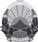 РЕПУБЛИКА МАКЕДОНИЈА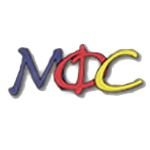 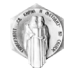 *Вкупно поени еден родител – важи само за кандидати чие родителско право го врши само еден родител